COVID-19 Resource Information Guide Southern MACOVID-19 Food Guide Southern MACOVID-19 Resources for Housing & Shelter - Southern MACOVID-19 Resources for Mental Health, Substance Use & Personal SafetyCOVID-19 Resources for Utilities & Transportation Southern MACOVID-19 Resources for Financial, Legal, and Senior Care Assistance -  Southern MACOVID-19 Free Social and Educational Activities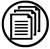 Massachusetts Community Resource DirectoryThe MA Community Resource Directory allows you to find thousands of community resources in your neighborhood to help with housing, health, food, goods, transit, financial supports, education, work, and legal supports.  You can navigate the site in >100 different languages on your phone, tablet or computer. This website is being updated daily during the COVID-19 pandemic to make all COVID19 specific resources available and easy to find.                 English | https://massthrive.org/                                                         Español | Spanish | https://massthrive.org/?lang=es  ;   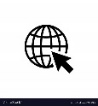                Kreyòl ayisyen | Haitian Creole | https://massthrive.org/?lang=ht   Português | Portuguese |  https://massthrive.org/?lang=pt                Tiếng Việt | Vietnamese |   https://massthrive.org/?lang=vi               العربية | Arabic |  https://massthrive.org/?lang=ar Massachusetts 211Need Help Fast? Get the answers you need through this free, confidential, multilingual state resource by phone or online. 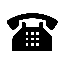               Dial 2-1-1               https://mass211.org/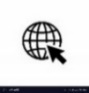 EMPathEconomic Mobility Pathways is continuously updating an informationaly COVID19 site with publicly available resources, tips, and guidance.  For more information please visit the following website.                https://www.empathways.org/covid19resourcesCommunity Outreach Program(Pleasant Hill Baptist Church)Community Outreach program helps people meet basic needs by providing assessment, advocacy, direct service, information and referral to residents of the Self Help service area. Outreach Workers assists clients with services available within Self Help and from a network of community agencies and providers offering services and resources for specific crisis needs.                508-226-4192              http://selfhelpinc.org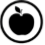 Fall River Mobile MarketIn response to the COVID-19 outbreak, the Fall River YMCA has partnered with the Greater Boston Food Bank to offer a temporary “Mobile Market” at the Fall River YMCA.  Address:  199 North Main Street Fall River, MA 02720               508-675-7841                 https://ymcasouthcoast.org/covid-19-resources/Nutrition Program – Meals on Wheels (OCES)The Old Colony Elder Services Nutrition Program enhances the quality of life for older adults by providing nutritionally sound and satisfying meals. If you are unable to prepare nutritious meals at home, you can receive home-delivered meals through Meals on Wheels.                508-584-1561              https://www.ocesma.org/getting-started/nutrition/Food Pantry (The Salvation Army MA-Division – Brockton Corps Community Center)The Salvation Army food pantry provides  food to eligible families to temporarily meet nutritional needs (5days worth).  After initial food distribution, pantry participants must wait 90 days to receive food again. Documents required: Photo ID, Proof of residence.               https://massachusetts.salvationarmy.org/ma/brocktonFood Assistance (My Brother’s Keeper)My Brother's Keeper delivers food assistance and emergency groceries as a core program, very important for seniors and those without transportation. Individuals and families in need can call between 12-1 pm and receive a substantial, healthy food delivery between 3-5 pm the same day.              508-238-4416              http://www.mybrotherskeeper.org/request-assistance/food-assistance/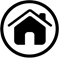 Immigrant Intervention Services (MAPS)Massachusetts Alliance of Portuguese Speakers (MAPS) knows that, as an immigrant, the road to stability and success is a bumpy one with several cultural and linguistic barriers. They also know that a helping hand goes a long way. Their Immigrant Intervention Program provides personalized assistance with housing, employment, nutrition and fuel assistance, access to other public benefits, and assistance with other daily life issues.              978-970-1250              https://www.maps-inc.org/cause/immigration-integration-services/Residential Assistance to Families in Transition (RAFT)Housing Solutions administers the state’s Residential Assistance to Families in Transition (RAFT) financial assistance program in Southeastern Mass. RAFT, implement it through the Housing Consumer Education (HCEC) team.              New Bedford: 781-422-4204        Kingston: 781-422-4200              http://housingsolutionssema.org/assistance/raft/Section 8 Veterans Voucher Program (DHCD)The Massachusetts Department of Housing and Community Development (DHCD) administers the Section 8 Veterans Housing Voucher Program, which serves homeless veterans with disabilities and/or severe psychiatric and/or substance abuse disorders who are also Section 8/ HCVP eligible. Please note all applicants may receive services.               617-573-1150               https://www.mass.gov/service-details/section-8-veterans-housing-voucher-programForeclosure Prevention Counseling (Neighbor Works Southern Mass)If you are having trouble making mortgage payments and feel like you may be in danger of facing foreclosure or if you need help with the mortgage modification process – this program serves homeowners throughout all of Southern Mass with offices in Quincy, Brockton and New Bedford. You do not have to be behind on your mortgage to get help from one of their counselors.               Brockton: 617-770-2227       New Bedford: 617-770-2227ext46         Quincy & South Shore: 617-770-2227ext31              http://nwsoma.orgHomeBASE  (Housing Solutions Southern MASS)The Commonwealth of Massachusetts’ HomeBASE program provides flexible housing assistance to eligible homeless families, along with stabilization services to support those families once they secure housing.               Taunton: 508-884-5300               Fall River: 508-646-6200               Brockton: 508-895-7000               http://housingsolutionssema.org/assistance/homebase/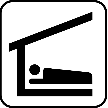 Main Spring HouseMain Spring House is an emergency shelter that serves individuals age 18 and older who are experiencing homelessness. For more information on this shelter please call or visit the website.              508-587-5441               https://helpfbms.org/services/shelter/Angel House ShelterAngel House Shelter is an addiction recovery program for women and their children. The program lasts nine to 12 months. The program serves 13 families at a time and several dozen people (adults and children) per year.              508-771-5400                https://haconcapecod.org/programs/homeless-prevention/family-shelters/HSPN - ProgramThe City of New Bedford coordinates a comprehensive response to homelessness using a “Continuum of Care” methodology through a local network known as the Homeless Service Provider Network [HSPN]. A CoC strategy includes action steps to end homelessness and prevent a return to homelessness.               https://www.nbhspn.com/about-us/Grace House (Shelter)The Grace House is a female shelter. If you have any question or want to refer someone please contact: RAY DUARTE  Program Manager                (508) 997-3202                https://www.cssdioc.org/sr-rose-network/Sr. Rose’s House (Catholic Social Services)Sister Rose’s House is an emergency shelter for men that is staffed 24 hours a day. The program offers a wide range of supportive services including assessment, job skills training, budgeting information, and access to mental health and other needed services, and the goal of Sr. Rose House is to help clients to gain long term sustainability while working on the current issues that lead to their homelessness.                New Bedford: 508-997-3202                https://www.cssdioc.org/sr-rose-network/First Step Inn (Fall River)The First Step Inn is a program providing safe shelter and nutritional meals to 20 homeless persons in the City of Fall River daily. Case Management services provide at the Inn connect guests to housing, employment, entitlements, behavioral health, and an array of other services. These services, provided in a safe, comfortable environment, help homeless persons become housed in stable, permanent housing. Guests become engaged in all supportive services needed and as a result, successfully transition into the community and experience housing stability and an improved quality of life.               508-679-8001                http://www.steppingstoneinc.org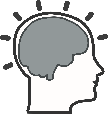 Community Support by CCBCCommunity Counseling of Bristol County (CCBC) Community Support provides comprehensive diagnostic assessment, psychiatric evaluation, integrated medication management & support, rapid intake and referral to appropriate therapy, educational groups, comprehensive case management, care coordination and advocacy.              Taunton: 508-828-9116                Attleboro: 508-222-8812              http://www.comcounseling.orgAcute Services – Stabilization Assessment and Rapid Reintegration (STARR)Stabilization, assessment and rapid reintegration (STARR) program offers services such as; emergency shelter, therapeutic, age-appropriate, short-term campus-based care, 24-hour admissions, crisis management, diagnostic assessment, case management, medical and dental services, psychiatric services (including psychopharmacology), individual and family therapy, educational advocacy, recreational activities and family-centered programming for children ages 4 - 12. For more information call us at 508-679-8511               Fall River: 508-679-8511                          http://stvincentshome.orgOutpatient Counseling Services (High Point)The New Bedford High Point Outpatient Clinic serves individuals, groups, and families of all ages and with a wide range of mental health or substance abuse needs. Services: Substance abuse counseling, counseling, group therapy, family counseling, individual counseling.                508-717-0550                                            http://www.hptc.org/outpatient-services/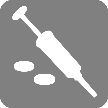 Transitional Support (TSS)New BedfordAddiction is a chronic disease. Recovery is an ongoing process. Transitional Support Services (TSS) are an important component in the addiction treatment process. TSS is a 36-bed transitional co-ed program that bridges the gap between detox and step-down services to residential after-care.               508-984-1697                                            http://www.hptc.org/Andrew House Detoxification Center (Stoughton)Andrew House Stoughton is a 37-bed facility specializing in treating men who, in addition to substance use disorder, may also be living with mental health disorders, HIV+/AIDS, or receiving medication for addiction treatment.               781-232-5500                                            https://www.baycovehumanservices.org/andrew-house-detoxification-centers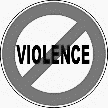 24-Hour Partner Abuse Hotline.The Network/La Red's 24-hour and toll-free hotline provides confidential emotional support, information, and safety planning for lesbian, gay, bisexual, queer and/or transgender folks, as well as folks in SM/kink and polyamorous communities who are being abused or have been abused by a partner.                800-832-1901                                            http://tnlr.org/en/The Women’s CenterThe Women's Center offers confidential, short-term shelter for women and children affected by domestic violence as well as substance abuse or mental health issues.               508-999-6636                                             http://www.thewomenscentersc.com/services.php#ResidentialSafe Families for ChildrenSafe Families for Children (Safe Families) provides breathing room and support for parents in crisis, giving them time to get back on their feet while their children are cared for in a safe and loving environment. Volunteers who host children and support parents are known as Host Families and are recruited from a large network of faith communities.                http://safe-families.org/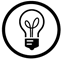 Good Neighbor Energy FundMassachusetts Good Neighbor Energy Fund provides energy assistance to Massachusetts residents in temporary crisis who are struggling to pay their energy bills and do not qualify for federal or state energy funds. Services Include: Financial assistance to pay for utilities during crisis. Those who qualify may receive up to $300 per household per heating season.
Our hours make change, please call to schedule an appointment.              781-894-0413              http://www.magoodneighbor.org/about.htmlFuel Assistance (LIHEAP)Get the Help You Need Paying Your Heating Bills!  The Self Help Inc. Fuel Assistance Program, Low-income Home Energy Assistance Program (LIHEAP), can provide assistance to limited income households whose primary source of heat is oil, gas, electric, wood, propane, and heat included in rent. Due to COVID-19, the program is conducting phone applications only. Please, call or visit their website to book your appointment.              Attleboro: 774-203-1903              Bridgewater MA: 508-378-1610              Brockton MA: 508-580-7811              http://selfhelpinc.orgPACENew BedfordPACE offers the Fuel Assistance Program in order to provide homeowners and renters with assistance in paying for their home heating bills during the winter months.               508-999-9920               https://paceinfo.org/programs-2/fuel-assistance-program/Citizen for Citizens Fall RiverFuel Assistance helps households to pay their heating bills during the Winter season or until benefits are exhausted. Clients receive various discounts such as telephone discounts, electric discounts and gas and oil discounts. Serves the surrounding towns of Berkley, Dighton, Freetown, Lakeville, Rehoboth, Seekonk, Somerset, Swansea, and Westport.               Taunton: 508-823-6346               Fall River: 508-675-2157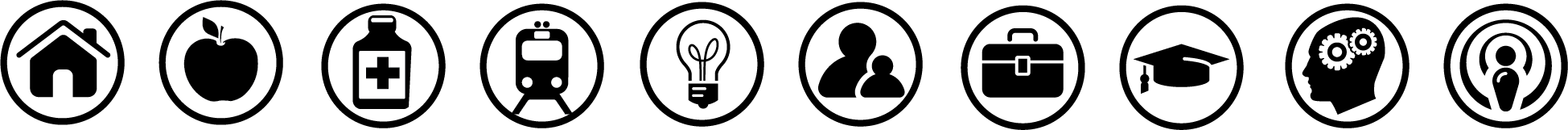 Human Services Transportation(GATRA)Greater Attleboro Taunton Regional Transit Authority (GATRA) provides contracted transportation services for the consumers of MassHealth, the Department of Developmental Services, the Department of Public Health, Massachusetts Rehabilitation Commission and Elder Services.              800-431-1713               http://www.gatra.org/index.php/human-services-transportation/SRTA (Transportation – Discount Bus Passes)The Statewide Transportation Access Pass program is a reduced-fare program for Massachusetts residents who have a disability and use the public transportation system. This pass allows you to pay a reduced fare on SRTA buses and use other Regional Transit Authorities across the state at a reduced rate. The following will qualify you for an access pass: Veterans ID from the Department of Veterans Affairs with a disability rating of 70% or greater, Medicare card holder, Senior ID (60+), Certificate of blindness, Demand Response certification letter, Transportation Access Pass, ID from any Regional Transit Authority (RTA) in Massachusetts.              New Bedford: 508-999-5211              http://srtabus.comRAFT ProgramEligible use of RAFT funds include payment of rent, utility or mortgage arrearage; rental assistance in the form of a monthly stipend; security deposits; first/last month rent; furniture; and employment-related transportation costs to secure or maintain employment.              781-422-4200                   http://housingsolutionssema.org/assistance/raft/Economic Assistance (Cash Benefits – DTA)The Department of Transitional Assistance (DTA) offers economic assistance (cash benefits) programs to help families and individuals meet basic needs Services provided: Financial assistance               877-382-2363                    https://www.mass.gov/economic-assistance-cash-benefitsFinancial Assistance (Marisa’s Mission)Financial assistance from our organization exists to financially assist patients and their families with some of the out of pocket expenses that patients may incur as a result of undergoing cancer treatment.              http://marisas-mission.orgForeclosure Prevention Counseling (NeighborWorks Southern Mass)If you are having trouble making mortgage payments and feel like you may be in danger of facing foreclosure, or if you need help with the mortgage modification process – don’t wait another moment to get help. This program serves homeowners throughout all of Southern Mass with offices in Quincy, Brockton and New Bedford. You do not have to be behind on your mortgage to get help from one of their counselors.              Brockton: Phone: 617-770-2227               Quincy and South Shore: Phone: 617-770-2227 ext. 31              New Bedford: Phone: 617-770-2227 ext. 46              http://nwsoma.org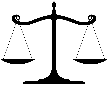 South Counties Legal Services (SCCLS)SCCLS helps low-income individuals including seniors by providing access to high quality, civil legal services in the pursuit of justice for as many low-income persons and members of vulnerable populations as possible.              Brockton: 508-586-2110              Fall River: 508-676-6265              New Bedford: 800-244-9023Dial-A-Lawyer(The Massachusetts Bar Association)MBAThe Massachusetts Bar Association sponsors the Dial-A-Lawyer program and encourages members of the public to make unlimited calls to the hotline for free legal advice each month.               877-686-0711                   https://www.massbar.org/public/dial-a-lawyer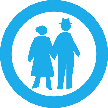 Bristol Eder Services (Fall River)The Caregiver Support Program enables caregivers to provide the best possible care through enhancing coping skills, increasing knowledge, and minimizing the stress of care-giving. This program is offered to people of any age who provide care to a person age 60 or older; persons age 60 years or older who are the primary caregivers of an adult developmentally disabled child; or grandparents age 55 or older who are raising a minor grandchild.               508-675-2101                   https://www.bristolelder.org/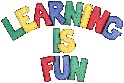 Certification Class for Caregivers on Covid-19 (Care Academy)CareAcademy's FREE COVID-19 Certification Class prepares direct care workers to perform critical frontline work during today's challenging times.                                  https://info.careacademy.com/en-us/covid19-certification-classHomemade Covid-19 Sock Mask (No Sewing)This video shows you how to create a face mask from a sock with no sewing.                 https://www.youtube.com/watch?v=QZNvGphZAHw&feature=youtu.beArt LessonsArtyfactory's free art lessons share the knowledge and understanding of art and design to improve your artistic skills and to increase your enjoyment in creating artworks.                                        https://artyfactory.com/Nasa at HomeNASA at Home will show and engage you in the agency’s discoveries, research, and exploration from around the world and across the universe – all from the comfort of your own home.                                          http://www.nasa.gov/nasaathomeFree Art Tutorials (Painting & Drawing Lessons).Free art tutorials is a cornerstone of Artists Network. Committed to provide artists of all skill levels accessible and up-to-date instruction on painting and drawing techniques and skills that allow artists to take their creative abilities to the next level.                            https://www.artistsnetwork.com/free-art-instruction/                 World Virtual Field TripsVital Villiage is providing world virtual field trips to during the corona virus emergency. Places to visit include: Zoos, Aquariums, Safaris, Museums, Art Gallaries, World Cultural Heritage Sites, National Parks, Gardens and More. Please visit website for more information.                   https://www.vitalvillage.org/data-dashboard/customize/world-virtual-field-tripsBook Nook Covid-19 ProgramWe’re offering BookNook at no cost to organizations affected with closures during the Covid-19 outbreak. We are also offering free resources to parents and students using the platform.                    https://www.booknooklearning.com/covid19/CovED K-12 Academic SupportIn light of the COVID-19 pandemic, a group of students from top universities across the U.S. have created this free platform for virtually pairing undergraduate mentors with K-12 students who have been affected by school closures.                    http://www.coved.org/index.html